60.pielikumsPriekules novada pašvaldības domes2015.gada 30.decembra sēdes protokolam Nr.17, 60.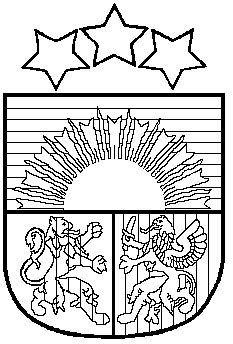 LATVIJAS REPUBLIKAPRIEKULES NOVADA PAŠVALDĪBAS DOMEReģistrācijas Nr. , Saules iela 1, Priekule, Priekules novads, LV-3434, tālrunis , fakss 63497937, e-pasts: dome@priekulesnovads.lvLĒMUMSPriekulē2015.gada 30.decembrī                 	                                                                             Nr.1760.Par paraksta tiesību deleģēšanu Priekules novada pašvaldības lietvedības sekretārei Atklāti balsojot PAR - 14 deputāti (Malda Andersone, Inita Rubeze, Arnis Kvietkausks, Inese Kuduma, Rigonda Džeriņa, Vaclovs Kadaģis, Andis Eveliņš, Mārtiņš Mikāls, Ainars Cīrulis, Vija Jablonska, Arta Brauna, Tatjana Ešenvalde, Gražina Ķervija,  Andris Džeriņš); PRET -  nav; ATTURAS -  nav; Priekules novada pašvaldības dome NOLEMJ:Atcelt Priekules novada pašvaldības domes 2014.gada 26.jūnija lēmumu “Par paraksta tiesību deleģēšanu Priekules novada pašvaldības sekretārei” (protokols Nr.13, 34.§), ar kuru paraksta tiesības tika deleģētas Signei Kuncītei.Deleģēt Priekules novada pašvaldības lietvedības sekretārei Aivitai Brūverei-Baužei paraksta tiesības - parakstīt dokumentu pavadrakstus, apliecināt dokumentu atvasinājumu (kopiju, norakstu, izrakstu) pareizību un parakstīt iedzīvotāju reģistra izziņas par deklarēto dzīvesvietu un ģimenes sastāvu.Lēmums stājas spēkā ar tā pieņemšanas brīdi.Pašvaldības domes priekšsēdētāja						    V.Jablonska